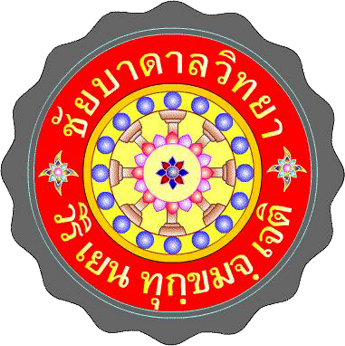 แบบบันทึกการมีส่วนร่วมชุมชนการเรียนรู้ทางวิชาชีพ(Professional Learning Community)ชื่อ.......................................................ตำแหน่ง..........................กลุ่มสาระการเรียนรู้................................โรงเรียนชัยบาดาลวิทยา จังหวัดลพบุรีสำนักงานเขตพื้นที่การศึกษามัธยมศึกษา เขต 5สำนักงานคณะกรรมการการศึกษาขั้นพื้นฐานกระทรวงศึกษาธิการ				บันทึกข้อความ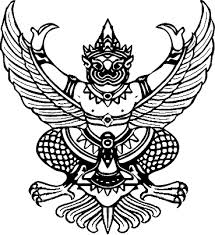 ส่วนราชการ 	โรงเรียนชัยบาดาลวิทยาที่................/....................	วันที่ …………..  เดือน ………………………… พ.ศ. ………………เรื่อง   การรายงานการมีส่วนร่วมชุมชนการเรียนรู้ทางวิชาชีพ (Professional Learning Community)เรียน   ผู้อำนวยการโรงเรียนชัยบาดาลวิทยา	ด้วยข้าพเจ้า ……………………………………………..ครูกลุ่มสาระการเรียนรู้……………………………………….........ได้ดำเนินการจัดกิจกรรมสร้างชุมชุมการเรียนรู้วิชาชีพ (Professional Learning Community) ภายใต้ชื่อกลุ่ม…………………………………………..……….... ภาคเรียนที่ ...... ปีการศึกษา ………. 	บัดนี้ กิจกรรมดังกล่าวได้ดำเนินการเสร็จสิ้นเป็นที่เรียบร้อยแล้ว ข้าพเจ้าขออนุญาตส่งรายงานผล       การจัดกิจกรรมสร้างชุมชนการเรียนรู้วิชาชีพ (Professional Learning Community) ดังเอกสารแนบ               จึงเรียนมาเพื่อโปรดทราบ แผนการพัฒนาชั่วโมงการมีส่วนร่วมในชุมชนการเรียนรู้ทางวิชาชีพ (PLC)จำนวนครั้งของการปฏบัติและสังเกตการเรียนรู้และการสะท้อนผล (AAR )ขึ้นอยู่กับจำนวน Model teacherลงชื่อ...........................................ผู้รายงาน(...................................................................)ครู คศ............ลงชื่อ..........................................................(นางสาวพิชญา  ผลปราชญ์)รองผู้อำนวยการ ฝ่ายบริหารวิชาการลงชื่อ......................................................(นายวรเทพ  หอมจันทร์)ผู้อำนวยการโรงเรียนชัยบาดาลวิทยาลงชื่อ......................................................(นายวรเทพ  หอมจันทร์)ผู้อำนวยการโรงเรียนชัยบาดาลวิทยาครั้งที่เวลากิจกรรม PLC160 นาทีการค้นหาปัญหา และหาสาเหตุของปัญหา   260 นาทีแนวทางแก้ไขปัญหา และออกแบบกิจกรรม360 นาทีออกแบบกิจกรรมการแก้ปัญหา460 นาทีแลกเปลี่ยนเสนอแนะ5-ปฏิบัติและสังเกตการเรียนรู้ (Model teacher คนที่ 1)660 นาทีสะท้อนผล (AAR) Model teacher คนที่ 1.................55 นาทีปฏิบัติและสังเกตการเรียนรู้ (Model teacher คนที่ 2).................60 นาทีสะท้อนผล (AAR) Model teacher คนที่ 2.................55 นาทีปฏิบัติและสังเกตการเรียนรู้ (Model teacher คนที่ 3).................60 นาทีสะท้อนผล (AAR) Model teacher คนที่ 3.................60 นาทีสรุปผลการดำเนินงาน PLCรวม......................... ชั่วโมง......................... ชั่วโมง